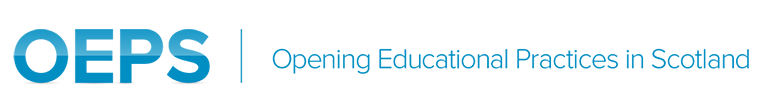 OEPS briefing Origins of the projectIntroductionThe Scottish Funding Council commissioned the Opening Educational Practices in Scotland project in 2014 in response to an initial proposal by the Open University in Scotland (OUiS).  The proposal drew on a range of existing experience and initiatives, which were subsequently influential in shaping the project outputs and the initial project activity.   In the remainder of this briefing we provide a brief over view of the project antecedents, look at the ways in which these influenced the project and provide some links to further reading.Widening Participation and PartnershipsSince the late 1990’s, the OUiS had developed an extensive range of partnerships with third sector organisations, trade unions and colleges aimed at supporting routes from informal to formal learning.   Cannell and Hewitt explore the challenges and opportunities that these present in detail in a paper published in 2010.  At the beginning of this period most partners considered digital technology to be a barrier to participation in view of the costs involved.  However, as mobile digital devices and the use of the internet became commonplace this position to change organisations  to view digital participation and digital literacies as essential to educational transitions. OpenLearn and free open coursesThe availability of good quality free online courses was of real interest to OUiS partners.  Initially interest was driven by cost, which constitutes a major barrier to part-time education.  However, as sites like the Open University’s  grew and matured the range of available material also an attraction.  As a result of this interest a small number of individuals did start to use the resources.  Typically they were relatively  working for the organisations involved.  There was systematic take up by the non-traditional participants the worked with or for.   it’s clear that th  a consequence of putting technology and content first without developing appropriate pedagogy and models of support.  Developing New CoursesFrom 2010, OUiS engagement with partners and interest in supporting transitions together with the availability of  and its sister platform OpenLearn Works (now ) sparked a small number of collaborative projects to develop new open courses.  The first such course,  was produced in partnership with academic experts fm a number of other universities and from key cultural bodies like BBC Alba (the Gaelic Language arm of BBC Scotland).  Subsequently members of the widening participation team worked with Bridges Programmes in Glasgow to produce a series of short reflective courses:  These developments provided a valuable evidence base that highlighted the value of co-creating resources in a process that combined the practice-based knowledge of the partner with the pedagogical and technical skills of the university staff.  Another free open course, Foundations for Self-Directed Support, was commissioned by the Scottish Government and rapidly achieved a high take up.   .  Finally the OUiS also remixed an existing OER to create a resource to support .